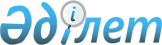 Об утверждении Правил определения соответствия энергопередающих организаций требованиям, предъявляемым к деятельности по передаче электрической энергииПриказ Министра энергетики Республики Казахстан от 23 октября 2017 года № 355. Зарегистрирован в Министерстве юстиции Республики Казахстан 8 ноября 2017 года № 15976.
      Примечание РЦПИ!Порядок введения в действие см. п.4
      В соответствии с подпунктом 30-4) статьи 5 Закона Республики Казахстан от 9 июля 2004 года "Об электроэнергетике" ПРИКАЗЫВАЮ:
      1. Утвердить прилагаемые Правила определения соответствия энергопередающих организаций требованиям, предъявляемым к деятельности по передаче электрической энергии.
      2. Департаменту электроэнергетики и угольной промышленности Министерства энергетики Республики Казахстан в установленном законодательством Республики Казахстан порядке обеспечить:
      1) государственную регистрацию настоящего приказа в Министерстве юстиции Республики Казахстан; 
      2) в течение десяти календарных дней со дня государственной регистрации настоящего приказа направление его копии в бумажном и электронном виде на казахском и русском языках в Республиканское государственное предприятие на праве хозяйственного ведения "Республиканский центр правовой информации Министерства юстиции Республики Казахстан" для официального опубликования и включения в Эталонный контрольный банк нормативных правовых актов Республики Казахстан;
      3) в течение десяти календарных дней после государственной регистрации настоящего приказа направление его копии на официальное опубликование в периодические печатные издания;
      4) размещение настоящего приказа на официальном интернет-ресурсе Министерства энергетики Республики Казахстан;
      5) в течение десяти рабочих дней после государственной регистрации настоящего приказа в Министерстве юстиции Республики Казахстан представление в Департамент юридической службы Министерства энергетики Республики Казахстан сведений об исполнении мероприятий, предусмотренных подпунктами 2), 3) и 4) настоящего пункта.
      3. Контроль за исполнением настоящего приказа возложить на курирующего вице-министра энергетики Республики Казахстан.
      4. Настоящий приказ вводится в действие по истечении десяти календарных дней после дня его первого официального опубликования, за исключением:
      1) пунктов 6, 7 Правил, которые вводятся в действие с 1 января 2018 года;
      2) пунктов 9, 10, 11, 12 Правил, которые вводятся в действие с 1 января 2020 года;
      3) пунктов 13, 14 Правил, которые вводятся в действие с 1 января 2022 года. Правила определения соответствия энергопередающих организаций требованиям, предъявляемым к деятельности по передаче электрической энергии Глава 1. Общие положения
      1. Правила определения соответствия энергопередающих организаций требованиям, предъявляемым к деятельности по передаче электрической энергии, (далее – Правила) разработаны в соответствии с подпунктом 30-4) статьи 5 Закона Республики Казахстан от 9 июля 2004 года "Об электроэнергетике" (далее – Закон) и определяют порядок определения соответствия энергопередающих организаций требованиям, предъявляемым к деятельности по передаче электрической энергии. 
      2. В настоящих Правилах используются следующие понятия и определения:
      1) диспетчерское технологическое управление – процесс, осуществляемый диспетчером и предназначенный для решения задач контроля и управления режимами функционирования электрических сетей посредством автоматизированных систем диспетчерского и технологического управления, а также приема и обработки сообщений от физических и юридических лиц о предпосылках возникновения или возникновении технологических нарушений, требующих принятия мер реагирования и устранения отказов и повреждений;
      2) электрические сети – совокупность подстанций, распределительных устройств и соединяющих их линий электропередачи, предназначенных для передачи электрической энергии;
      3) технологическая карта – технический документ, регламентирующий порядок выполнения технологического процесса электромонтажных работ, и содержащий состав операций, средства механизации, расход ресурсов, требования к качеству и мероприятия по безопасности работ, средств индивидуальной защиты.
      Иные понятия и определения, используемые в настоящих Правилах, применяются в соответствии с законодательством Республики Казахстан в области электроэнергетики. Глава 2. Порядок определения соответствия энергопередающих организаций требованиям, предъявляемым к деятельности по передаче электрической энергии
      3. Определение соответствия энергопередающих организаций требованиям, предъявляемым к деятельности по передаче электрической энергии, проводится органом по государственному энергетическому надзору и контролю в следующих случаях:
      1) при внеплановой проверке в отношении конкретного проверяемого субъекта;
      2) при профилактическом контроле с посещением субъекта (объекта);
      3) при профилактическом контроле без посещения субъекта (объекта);
      4) для получения информации (номер и дату выдачи), предусмотренной частью третьей пункта 5 Правил осуществления деятельности субъектами естественных монополий, утвержденных приказом Министра национальной экономики Республики Казахстан от 13 августа 2019 года № 73 (зарегистрирован в Реестре государственной регистрации нормативных правовых актов № 19242).
      Сноска. Пункт 3 - в редакции приказа Министра энергетики РК от 06.01.2021 № 2 (вводится в действие по истечении десяти календарных дней после дня его первого официального опубликования).


      4. Орган по государственному энергетическому надзору и контролю может привлекать экспертов при определении соответствия энергопередающих организаций требованиям, предъявляемым к деятельности по передаче электрической энергии.
      5. Орган по государственному энергетическому надзору и контролю определяет соответствие энергопередающих организаций требованиям, указанным в пункте 6 статьи 13-1 Закона Республики Казахстан "Об электроэнергетике". 
      Примечание ИЗПИ!

      Пункт 6 введен в действие с 01.01.2018 в соответствии с подпунктом 1) пункта 4 настоящего приказа.


      6. Соответствие энергопередающей организации требованию по наличию диспетчерского технологического управления подтверждается на основании наличия средств и документации, указанной в приложении 1 к настоящим Правилам. 
      Примечание ИЗПИ!

      Пункт 7 введен в действие с 01.01.2018 в соответствии с подпунктом 1) пункта 4 настоящего приказа.


      7. Диспетчерское технологическое управление оборудуется в соответствии с Правилами технической эксплуатации электрических станций и сетей, утвержденными приказом Министра энергетики Республики Казахстан от 30 марта 2015 года № 247 (зарегистрирован в Реестре государственной регистрации нормативных правовых актов за № 11066), и Электросетевыми правилами, утвержденными приказом Министра энергетики Республики Казахстан от 18 декабря 2014 года № 210 (зарегистрирован в Реестре государственной регистрации нормативных правовых актов за № 10899).
      8. Допускается наличие технологического оборудования в соответствии с договором концессии, заключенным между государственным органом и концессионером, в соответствии с Законом Республики Казахстан от 7 июля 2006 года "О концессии". 
      Примечание ИЗПИ!

      Пункт 9 введен в действие с 01.01.2020 в соответствии с подпунктом 2) пункта 4 настоящего приказа.


      9. Соответствие энергопередающей организации требованию по наличию служб, укомплектованных обученным и аттестованным персоналом, осуществляющих эксплуатацию и техническое обслуживание электрических сетей, оборудования, механизмов, охрану труда и технику безопасности, обеспеченных средствами индивидуальной и коллективной защиты, спецодеждой, инструментами и приспособлениями подтверждается на основании наличия персонала, средств механизации и документации, указанных в приложении 2 к настоящим Правилам. Для персонала энергопередающей организации допускается совмещение не более двух должностей.
      Примечание ИЗПИ!

      Пункт 10 введен в действие с 01.01.2020 в соответствии с подпунктом 2) пункта 4 настоящего приказа.


      10. Обеспечение средствами индивидуальной и коллективной защиты, инструментами и приспособлениями осуществляется согласно нормам комплектации или технологических карт.
      Примечание ИЗПИ!

      Пункт 11 введен в действие с 01.01.2020 в соответствии с подпунктом 2) пункта 4 настоящего приказа.


      11. Соответствие энергопередающей организации требованию по наличию договоров с системным оператором на оказание системных услуг подтверждается на основании наличия соответствующих договоров.
      12. Энергопередающие организации заключают с системным оператором следующие договора на оказание системных услуг:
      1) по передаче электрической энергии по национальной электрической сети;
      2) по технической диспетчеризации отпуска в сеть и потребления электрической энергии (в случае осуществления покупки электрической энергии из-за пределов Республики Казахстан);
      3) по организации балансирования производства-потребления электрической энергии, самостоятельно заключенного с системным оператором для участия на балансирующем рынке, в том числе, функционирующем в имитационном режиме.
      Сноска. Пункт 12 - в редакции приказа Министра энергетики РК от 06.01.2021 № 2 (вводится в действие по истечении десяти календарных дней после дня его первого официального опубликования).

      Примечание ИЗПИ!

      Пункт 13 введен в действие с 01.01.2022 в соответствии с подпунктом 3) пункта 4 настоящего приказа.


      13. Соответствие энергопередающей организации требованию по наличию автоматизированных систем коммерческого учета, систем телекоммуникаций, обеспечивающих их унификацию с системами, установленными у системного оператора и региональной электросетевой компании подтверждается на основании наличия соответствующих договоров, технической документации и оборудования.
      Примечание ИЗПИ!

      Пункт 14 введен в действие с 01.01.2022 в соответствии с подпунктом 3) пункта 4 настоящего приказа.


      14. Энергопередающие организации осуществляют порядок организации и функционирования автоматизированной системы коммерческого учета электрической энергии по верхнему уровню в соответствии с Правилами функционирования автоматизированной системы коммерческого учета электрической энергии для субъектов оптового рынка электрической энергии, утвержденными приказом Министра энергетики Республики Казахстан от 30 марта 2015 года № 248 (зарегистрирован в Реестре государственной регистрации нормативных правовых актов за № 10957).
      15. По результатам проверки соответствия энергопередающей организаций требованиям, предъявляемым к деятельности по передаче электрической энергии, орган по государственному энергетическому надзору и контролю составляет акт-заключение в произвольной форме.
      16. Возражения проверяемого субъекта по результатам проверки излагаются в письменном виде и прилагаются к акту о результатах проверки, в котором производится соответствующая отметка.  Средства диспетчерского технологического управления и документация, подтверждающие соответствие энергопередающей организации требованию по наличию диспетчерского технологического управления 
      1. К средствам диспетчерского технологического управления относятся:
      1) прямой диспетчерский канал связи по двум независимым направлениям с диспетчерским центром системного оператора и объектами зоны ответственности;
      2) системы сбора и передачи телеметрической информации в диспетчерский центр системного оператора;
      3) диспетчерский пункт, унифицированный и/или интегрированный со средствами диспетчерского технологического управления системного оператора Республики Казахстан, а также соответствующие инструменты расчетного моделирования энергосистемы.
      2. К документации диспетчерского технологического управления относятся:
      1) положение о диспетчерской службе;
      2) утвержденная штатная численность за подписью первого руководителя предприятия;
      3) приказ предприятия о допуске к самостоятельной работе диспетчера, после прохождения стажировки, квалификационной проверки и дублирования на рабочем месте;
      4) программа подготовки диспетчерского персонала, утвержденная главным техническим руководителем предприятия;
      5) должностные инструкции диспетчеров;
      6) инструкции по эксплуатации оборудования, зданий и сооружений, средств релейной защиты, телемеханики, связи и комплекса технических средств автоматической системы управления;
      7) регламенты по взаимоотношению (Положения) с персоналом различных уровней оперативно-диспетчерского управления с распределением оборудования и линий электропередачи по способу диспетчерского управления;
      8) инструкции по предотвращению, локализации и ликвидации аварийных нарушений;
      9) программы противоаварийных тренировок;
      10) программа моделированных противоаварийных тренировок;
      11) оперативные и принципиальные схемы электрических сетей необходимых для организации технического управления на соответствующем уровне оперативного управления;
      12) инструкции, типовые программы и бланки переключений на соответствующем уровне оперативного управления. Персонал, средства механизации и документация, подтверждающие соответствие энергопередающей организации требованию по наличию служб
      1. Службы, осуществляющие эксплуатацию и техническое обслуживание электрических сетей, оборудования, механизмов, охрану труда и технику безопасности укомплектовываются следующими штатными единицами, соответствующих требованиям к квалификации работников, определенных их должностными обязанностями:
      1) начальник (руководитель) производственно-технической службы;
      2) начальник (руководитель) службы техники безопасности, охраны труда и окружающей среды;
      3) начальник (руководитель) службы подстанций;
      4) начальник (руководитель) службы высоковольтных воздушных линий;
      5) начальник (руководитель) службы изоляции и защиты от перенапряжения;
      6) начальник (руководитель) диспетчерской службы;
      7) начальник (руководитель) службы релейной защиты и автоматики;
      8) начальник (руководитель) службы лаборатории; 
      9) начальник (руководитель) службы механизации и транспорта;
      10) начальник (руководитель) службы линий электропередачи;
      11) начальник (руководитель) отдела материально-технического обеспечения;
      12) начальник (руководитель) отдела кабельных линий;
      13) начальник (руководитель) отдела административно-хозяйственного обеспечения;
      14) начальник (руководитель) отдела гражданской обороны и чрезвычайных ситуаций;
      15) начальник (руководитель) службы средств диспетчерского и технологического управления.
      2 Обеспечение средствами в части механизации включают наличие следующих единиц:
      1) автобусы и микроавтобусы;
      2) автогидроподъемники;
      3) автокраны;
      4) автопогрузчики;
      5) автоцистерны (пожарные машины, масловозы, водовозы, топливозаправщики);
      6) бурильные машины;
      7) вездеходы;
      8) грузовые автомобили;
      9) грузопассажирские автомобили;
      10) легковые (служебные, дежурные) автомобили;
      11) мобильные жилые здания;
      12) мототехника (снегоходы, квадроциклы);
      13) опоровозы;
      14) передвижные агрегаты (сварочные агрегаты, электростанции);
      15) прицепы, полуприцепы;
      16) седельные тягачи;
      17) телевышки;
      18) трактора;
      19) транспортно-бытовые машины;
      20) универсальные автомобили;
      21) экскаваторы;
      22) электролаборатории.
      3. К перечню документов, подтверждающих наличия служб, укомплектованных обученным и аттестованным персоналом, осуществляющим эксплуатацию и техническое обслуживание электрических сетей, оборудования, механизмов, охрану труда и технику безопасности, обеспеченных средствами индивидуальной и коллективной защиты, спецодеждой, инструментами и приспособлениями относятся:
      1) приказ о создании служб, за подписью первого руководителя;
      2) утвержденная штатная численность и организационная структура, за подписью первого руководителя;
      3) положение о службах и участках (районах) электрических сетей;
      4) разработанные типовые программы подготовки персонала, утвержденные главным техническим руководителем, для каждой должности и каждого рабочего места;
      5) должностные инструкции работников служб и инженерно-технических работников;
      6) инструкции по эксплуатации оборудования, зданий и сооружений, средств релейной защиты, телемеханики, связи и комплекса технических средств автоматической системы управления;
      7) технологические карты;
      8) перечень защитных средств;
      9) перечень инструкции по охране труда;
      10) инструкции по охране труда для рабочих профессий;
      11) инструкции по охране труда при работах с инструментами;
      12) утвержденные нормы на средства индивидуальной защиты;
      13) приказ о создании постоянно действующей комиссии;
      14) утвержденные графики прохождения квалификационных проверок;
      15) программы противопожарных тренировок;
      16) документы, подтверждающие прохождение квалифицированной проверки знаний правил технической эксплуатации и правил техники безопасности;
      17) документы, подтверждающие наличие укомплектованности и обеспеченности квалифицированного обслуживающего персонала средствами индивидуальной и коллективной защиты, спецодеждой, инструментами и приспособлениями за подписью первого руководителя;
      18) свидетельство регистрации транспортных средств и подтверждающие документы на средства связи;
      19) приказ о назначении ответственного лица за грузоподъемные механизмы (паспорт на грузоподъемные механизмы).
					© 2012. РГП на ПХВ «Институт законодательства и правовой информации Республики Казахстан» Министерства юстиции Республики Казахстан
				
      Министр энергетикиРеспублики Казахстан 

К. Бозумбаев
Утверждены
приказом Министра энергетики
Республики Казахстан
от 23 октября 2017 года № 355Приложение 1
к Правилам определения
соответствия энергопередающих
организаций требованиям,
предъявляемым к деятельности
по передаче электрической
энергии Приложение 2
к Правилам определения
соответствия энергопередающих
организаций требованиям,
предъявляемым к деятельности
по передаче электрической
энергии